Проект внесен Главой Тутаевского муниципального района________________Д. Р. Юнусов«____»________________2021г.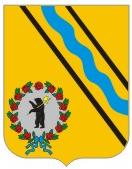 РЕШЕНИЕМУНИЦИПАЛЬНОГО СОВЕТАТУТАЕВСКОГО МУНИЦИПАЛЬНОГО РАЙОНА«__»___________2021                          № ___Об утверждении проекта Генерального плана д. Исаково Левобережного сельского поселенияТутаевского муниципального районаЯрославской областиВ соответствии со статьей 24 Градостроительного кодекса Российской Федерации, Муниципальный Совет Тутаевского муниципального районаРЕШИЛ:1. Утвердить прилагаемый проект Генерального плана д. Исаково Левобережного сельского поселения Тутаевского муниципального района Ярославской области (Приложение 1).2. Разместить Генеральный план д. Исаково Левобережного сельского поселения Тутаевского муниципального района Ярославской области в Федеральной государственной информационной системе территориального планирования.3. Контроль за исполнением настоящего решения возложить на постоянную комиссию по экономической политике и вопросам местного значения (Кулаков П. Н.).4. Настоящее решение вступает в силу после его официального опубликования.Председатель Муниципального СоветаТутаевского муниципального района                                      М. А. ВанюшкинГлава Тутаевского муниципального района                           				Д. Р. ЮнусовЛИСТ СОГЛАСОВАНИЯ к постановлению (распоряжению)Электронная копия сдана   __________«____»_______ 2021 годаРассылка:Исполнителю-1Адм. – 1УАиГ-1ДМИ-1Приложение 1 к РешениюМуниципального Совета ТМРот ___________2021 №_______Положение о территориальном планированииГенеральный план населенного пункта д. ИсаковоЛевобережного сельского поселенияТутаевского муниципального районаЯрославской областиСОДЕРЖАНИЕСОДЕРЖАНИЕ:1.	Сведения о видах, назначении и наименованиях планируемых для размещения объектов местного значения поселения.2.	Параметры функциональных зон, а также сведения о планируемых для размещения в них объектах федерального значения, объектах регионального значения, объектах местного значения, за исключением линейных объектов.ПРИЛОЖЕНИЕ: сведения, предусмотренные п.3.1 ст.19, п.5.1 ст.23 и п.6.1 ст.30 Градостроительного кодексаСведения о видах, назначении и наименованиях планируемых для размещения объектов местного значения поселенияПланируемых для размещения объектов капитального строительства местного значения поселения, в том числе коммунальной, транспортной и социальной инфраструктуры, на территории д. Исаково Генеральным планом не предусмотрено.Генеральным планом предусмотрено расширение границы населенного пункта д. Исаковов целяхведения личного подсобного хозяйства (приусадебный земельный участок) с правом возведения объектов капитального строительства. Площадь территории, включаемой в черту населенного пункта – 10000 м2.Параметры функциональных зон, а также сведения о планируемых для размещения в них объектах федерального значения, объектах регионального значения, объектах местного значения, за исключением линейных объектовТаблица 1Параметры функциональных зон, а также сведения о планируемых для размещения в них объектах федерального значения, объектах регионального значения, объектах местного значения, за исключением линейных объектовРазмещения новых объектов капитального строительства федерального значения, регионального значения и местного значения на территории населенного пункта не запланировано.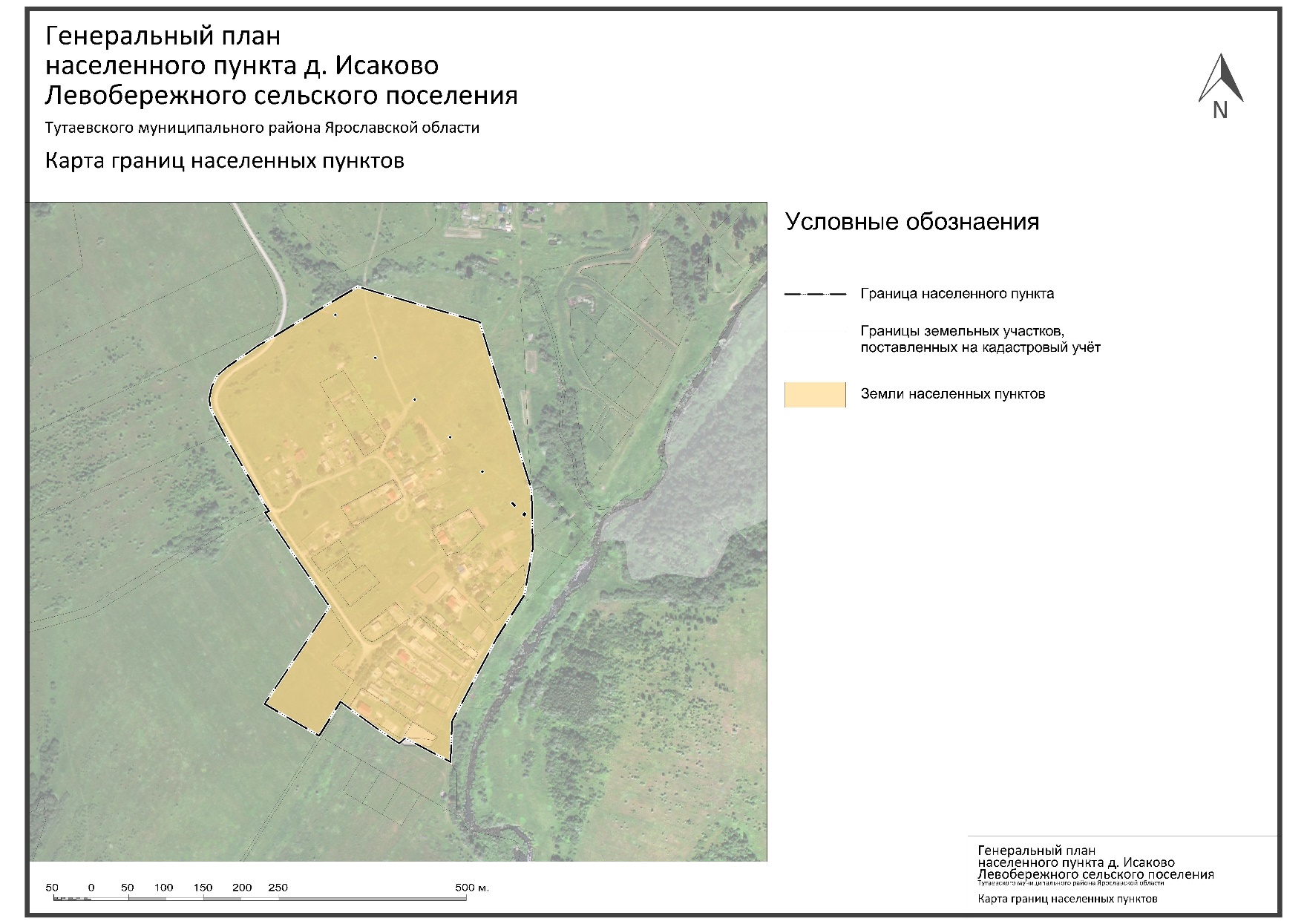 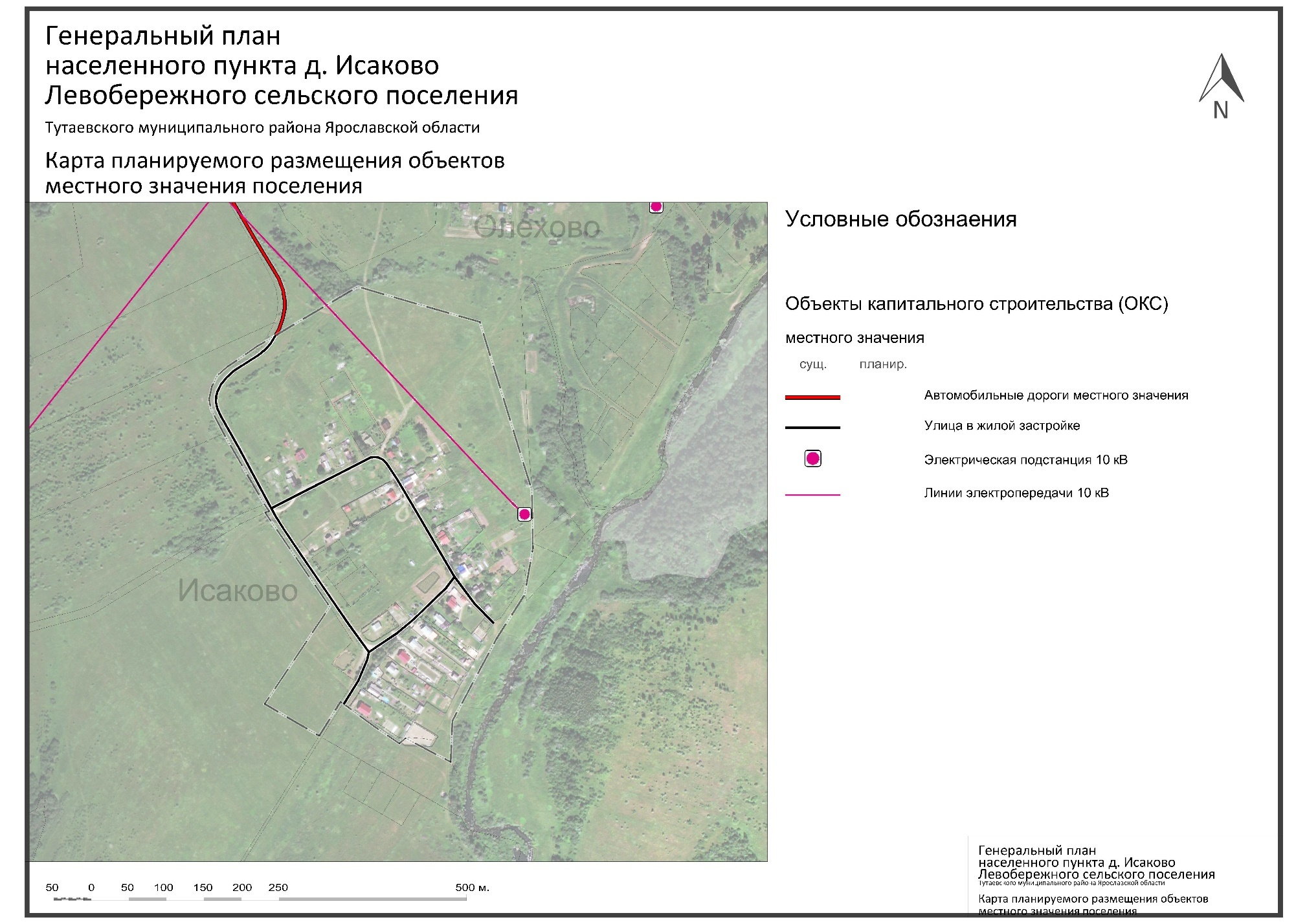 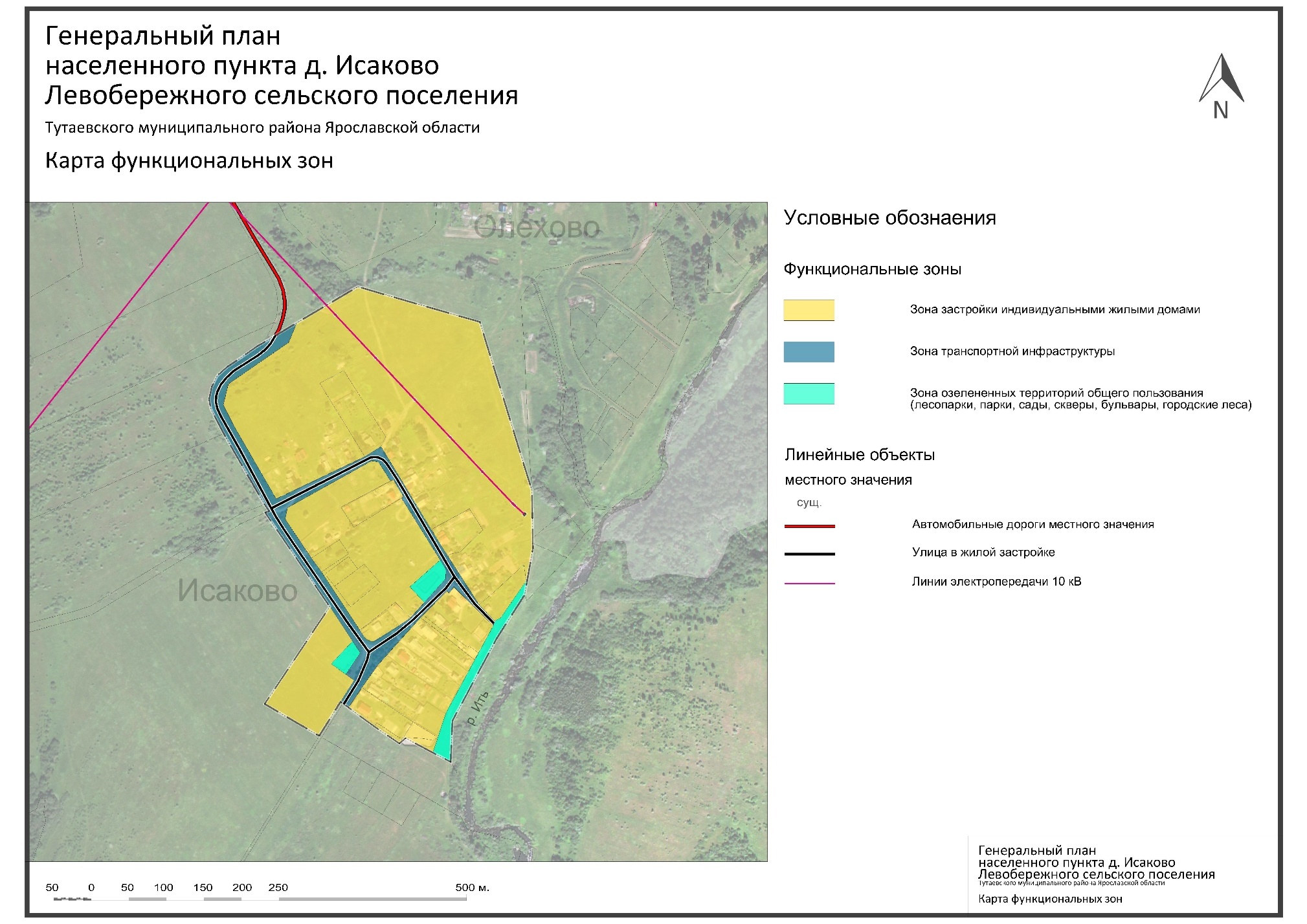 Должность, Ф.И.О.,исполнителя и согласующих лицДата и время получения документаДата и время согласования (отказа в согласовании)Личная подпись, расшифровка (с пометкой «Согласовано», «Отказ в согласовании»)ЗамечанияЗам. начальника управления архитектуры и градостроительства АТМРД. С. ПорецкихГлавный специалист УАиГ АТМРО.А. Перминова Начальник юридического отдела административно- правового управления АТМРВ.В. КонновНачальник УАиГ АТМР – главныйАрхитекторТМРЕ.Н. Касьянова Управляющий делами Администрации ТМРС.В. БалясниковаЗам. Главы АТМР по имущественным вопросам – директор ДМИ Израйлева А. В.№ п/пНаименование функциональной зоныПлощадь, га1Зона застройки индивидуальными жилыми домами14,482Зона транспортной инфраструктуры1,823Зона озелененных территорий общего пользования (лесопарки, парки, сады, скверы, бульвары, городские леса)0,55Итого:Итого:16,85